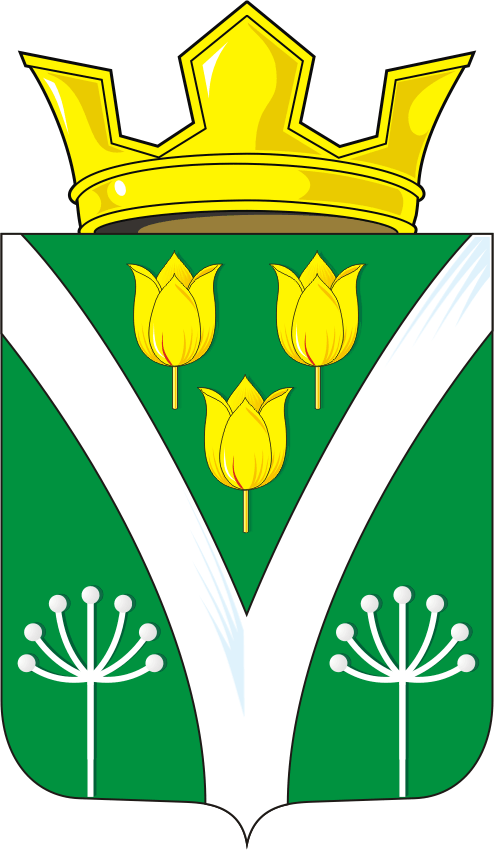 СОВЕТ ДЕПУТАТОВ  МУНИЦИПАЛЬНОГО ОБРАЗОВАНИЯКАРАГУЗИНСКИЙ  СЕЛЬСОВЕТ САРАКТАШСКОГО РАЙОНАОРЕНБУРГСКОЙ ОБЛАСТИ ЧЕТВЕРТОГО  СОЗЫВАР Е Ш Е Н И Е   внеочередного семнадцатого заседания Совета депутатов Карагузинского  сельсовета четвертого  созыва	                                         с.Карагузино	                          О бюджете Карагузинского сельсовета на 2023 год и на плановый период 2024 и 2025 годов	Рассмотрев основные параметры местного бюджета на 2023 год и на плановый период 2024 и 2025 годовСовет депутатов Карагузинского сельсоветаРЕШИЛ:      1. Утвердить основные характеристики местного бюджета на 2023 год в         размерах:1) прогнозируемый общий объем доходов – 3 421 000 рублей;2) общий объем расходов– 3 421 000 рублей; 3) прогнозируемый дефицит местного бюджета  – 0,00 рублей;4) верхний предел муниципального долга МО Карагузинский сельсовет на 1 января 2024 года - 0,00 руб. в том числе верхний предел долга по муниципальным гарантиям - 0,00 рублей 2. Утвердить основные характеристики бюджета МО Карагузинский сельсовет на 2024 и 2025 годы в размерах:1) прогнозируемый общий объем доходов на 2024 год – 4 974 280 руб., на  2025 год – 3 224 400 рублей.2) Общий объем расходов на 2024 год –4 974 280 руб.,  на 2025 год – 3 224 400  руб.3) прогнозируемый дефицит на 2024 год – 0,00 рублей, на 2025 год – 0.00 рублей;4) верхний предел муниципального долга бюджета поселения на 1 января 2025 года - 0,00 рублей, на 1 января 2026 года – 0.00 рублей,              в том числе верхний предел долга по муниципальным гарантиям МО Карагузинский сельсовет на 1 января 2025 года - 0,00 рублей, на 1 января 2026 года – 0,00 рублей.     3. Утвердить источники внутреннего финансирования дефицита местного бюджета на 2023 год и на плановый период 2024 и 2025 годов согласно приложению 1.     4.  Учесть поступление доходов в местный бюджет по кодам видов доходов, подвидов доходов на 2023 год и на плановый период 2024, 2025 годов, согласно приложению 5.      5. Утвердить распределение бюджетных ассигнований бюджета поселения по разделам и подразделам классификации расходов бюджета поселения на 2023 год и плановый период 2024 и 2025 годов., согласно приложению 6.           6. Утвердить распределение бюджетных ассигнований местного бюджета по разделам, подразделам, целевым статьям (муниципальным программам Карагузинского сельсовета и непрограммным направлениям деятельности), группам и подгруппам видов расходов классификации расходов бюджета на 2023 год и плановый период 2024-2025 годы согласно приложению 7.      7. Утвердить ведомственную структуру расходов местного бюджета на 2023 год и плановый период 2024 и 2025 годов согласно приложению 8.      8. Утвердить распределение бюджетных ассигнований бюджета по целевым статьям, муниципальным программам Карагузинского сельсовета, разделам, подразделам видов расходов классификации  расходов на 2023 год и на плановый период 2024 и 2025 годов согласно приложению 99. Установить следующие дополнительные основания для внесения изменений в бюджетную роспись бюджета поселения без внесения изменений в настоящее решениеперераспределение бюджетных ассигнований, предусмотренных главным распорядителем средств бюджета поселения, между направлениями расходов в пределах общего объема бюджетных ассигнований программной (непрограммной) статьи кода целевой статьи расходов, видами расходов в целях исполнения обязательств бюджета поселения; перераспределение бюджетных ассигнований, в целях обеспечения условий софинансирования получения средств из других бюджетов бюджетной системы Российской Федерации, за исключением публично-нормативных обязательств, оплаты труда и коммунальных услуг; увеличение расходов бюджета поселения на фактически поступающие в бюджет поселения средства в случае и порядке, установленным пунктом 5 статьи 242 Бюджетного кодекса Российской Федерации; перераспределение бюджетных ассигнований, предусмотренных бюджету поселения бюджетных средств, в размере, необходимом для исполнения обязательств, предусмотренных заключенными соглашениями о предоставлении межбюджетных трансфертов бюджету МО Карагузинский сельсовет и (или) нормативными правовыми актами, устанавливающими правила предоставления межбюджетных трансфертов;  увеличение бюджетных ассигнований в случае поступления (выделения) субсидий, субвенций, иных межбюджетных трансфертов и безвозмездных поступлений от юридических лиц, имеющих целевое назначение, сверх объемов, утвержденных настоящим решением; перераспределение бюджетных ассигнований МО Карагузинский сельсовет бюджетных средств в целях реализации приоритетных проектов МО Карагузинский сельсовет, направленных на достижение целей и решение задач национальных и федеральных проектов, приоритетных проектов Оренбургской области, приоритетных проектов Саракташского района; увеличение бюджетных ассигнований МО Карагузинский сельсовет бюджетных средств сверх объемов, утвержденных настоящим решением, за счет поступающих из федерального, областного и (или) районного бюджетов межбюджетных трансфертов, не имеющих целевого характера, в целях реализации региональных проектов и (или) проектов Карагузинского сельсовета направленных на достижение целей и решение задач национальных и федеральных проектов, приоритетных проектов Оренбургской области, приоритетных проектов и муниципальных программ МО Саракташский район; перераспределение бюджетных ассигнований главных распорядителей бюджетных средств на финансовое обеспечение мероприятий муниципальных программ МО Карагузинский сельсовет между мероприятиями муниципальных программ сельского поселения, а также разделами (подразделами), видами расходов в целях исполнения обязательств бюджета поселения; перераспределение бюджетных ассигнований, предусмотренных на социальные выплаты гражданам, кроме публичных нормативных социальных выплат, между видами социальных выплат при образовании экономии в ходе исполнения бюджета поселения; перераспределение бюджетных ассигнований, предусмотренных МО Карагузинский сельсовет бюджетных средств по непрограммным направлениям деятельности, между разделами (подразделами), целевыми статьями, видами расходов при образовании экономии в ходе исполнения бюджета поселения; перераспределение бюджетных ассигнований на финансовое обеспечение мероприятий, связанных с предотвращением влияния ухудшения экономической ситуации на развитие отраслей экономики, с профилактикой и устранением последствий распространения коронавирусной инфекции, а также на иные цели, определенные местной администрацией; перераспределение бюджетных ассигнований между видами источников финансирования дефицита местного бюджета;увеличение (сокращение) бюджетных ассигнований в случае получения (сокращения) дотации из других бюджетов бюджетной системы Российской Федерации.10. Утвердить объем бюджетных ассигнований муниципального дорожного фонда бюджета поселения на 2023 год в сумме - 283 000руб, на 2024 год - 297 000 руб., на 2025 год - 312 000 руб. 11. Утвердить распределение межбюджетных трансфертов, передаваемых районному бюджету из бюджета Карагузинского сельсовета  на осуществление части полномочий по решению вопросов местного значения в соответствии с заключенными соглашениями на 2023 год и на плановый период 2024, 2025 годов согласно приложению № 11.12. Утвердить основные параметры первоочередных расходов местного бюджета на 2023 год согласно приложению №12.    13. Контроль за исполнением данного решения возложить на постоянную комиссию Совета депутатов местного бюджета по бюджетной, налоговой и финансовой политике, собственности и экономическим вопросам, торговле и быту (Мурсалимову Д.А.)      14.  Настоящее решение вступает в силу после его опубликования на официальном сайте администрации МО Карагузинский сельсовет и распространяется на правоотношения, возникшие с 1 января 2023 года.Председатель Совета                         Глава МО Карагузинскийдепутатов сельсовета                        сельсовет                    И.Х.Ислаев                                            Э.А.СадыковаРазослано: администрация сельсовета, прокурору района, райфо.